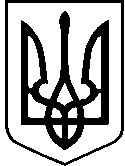 УКРАЇНАЖИТОМИРСЬКА МІСЬКА РАДАДепутат місцевої ради періодично, але не рідше одного разу на рік, зобов'язаний звітувати про свою роботу перед виборцями відповідного виборчого округу, об'єднаннями громадян. Рада визначає орієнтовні строки проведення звітів депутатів місцевої ради перед виборцями.Звіт депутата місцевої ради повинен містити відомості про його діяльність у раді та в її органах, до яких його обрано, а також про його роботу у виборчому окрузі, про прийняті радою та її органами рішення, про хід їх виконання, про особисту участь в обговоренні, прийнятті та в організації виконання рішень ради, її органів, а також доручень виборців виборчого округу.(Із ст.16 Закону України «Про статус депутатів місцевих рад»)ЗВІТДЕПУТАТАЖИТОМИРСЬКОЇ МІСЬКОЇ РАДИ7 скликання Єремейчука Костянтина Юрійовича Про виконану роботу за період 2018 рокуПеред громадою міста Житомира25.01.2019  №2                                                                                                                  м. ЖитомирУ звітному періоді, як депутат Житомирської міської ради представляю інтереси територіальної громади виборців м. Житомира, виконуючи їх доручення в межах повноважень та беру активну участь у здійсненні місцевого самоврядування.Одним із основних обов'язків своєї діяльності, як депутата міської ради, вважаю участь у пленарних засіданнях міської ради та роботу в постійній комісії, а тому на особистому та постійному контролі тримаю рішення міської ради з питань, що належать до повноважень комісії.Протягом звітного періоду регулярно був присутній на засіданнях постійної комісії з питань містобудування, архітектури та землекористування, комісії у справах використання нежитлових приміщень комунальної власності міста Житомира. Важливою складовою у здійсненні депутатської діяльності вважаю роботу з виборцями, людьми всіх категорій незалежно від віку і зайнятості на тій чи іншій роботі, забезпечення своєчасного, обґрунтованого вирішення звернень та скарг громадян, вивчення причин, які породжують скарги, і внесення своїх пропозицій до відповідних органів влади щодо їх усунення. За допомогою мого реагування на звернення та скарги було вирішено наступні питання: 
   -  За сприяння обласної державної адміністрації по зверненню громадян мікрорайона Крошні було здійснено асфальтування дороги від вул. Андріївська м.Житомира до центру с. Сонячне.В результаті отриманих звернень та вжитих заходів вирішено ряд проблемних питань мешканців. Забезпечений розгляд заяв та звернень виборців. Постійно проводилася робота щодо вирішення проблемних питань. Прийнято та розглянуто по суті 68 звернень громадян.Прийом громадян відбувається у понеділок 15:00 – 17:00, п’ятниця 15:00 – 17:00 за адресою : вул. Покровська, 52. Представляючи інтереси територіальної громади виборців м. Житомира та  виконуючи їх доручення в межах повноважень, станом на подання звіту, мною було виконано та зроблено:✓Придбано планшет для ЗОШ № 16✓Встановлення вікон у гуртожитку по вул. Під’їздній, 24
            ✓Встановлення дверей у житлових будинках по пров. Луговому;✓Надання допомоги людям похилого віку;✓Привітання з днем вчителя колективи шкіл № 16;✓Привітання людей похилого віку з Новим роком та Різдвом Христовим.
            ✓Забезпечення дровами на зимній період громадян.За рахунок депутатських коштів передбачених для забезпечення потреб виборчого округу мною було спрямовано:✓179 000 для надання матеріальної допомоги громадянам;✓10 000 допомога ГО Житомир; ✓10 000 Пам’ятні знаки;Окрім того, постійно приймаю участь у соціальному житті міста та долучаюсь до благодійних проектів міста.Серед таких можна назвати:співпраця з ЗОШ № 16;співпраця з Житомирським міським територіальним центром соціального обслуговування міської ради;прийняв участь у голосуванні за найкращі проектні пропозиції «Бюджета участі».Депутат Житомирської міської ради                                     Єремейчук К.Ю.Округ:Територіально виборчий округ № 24Партійна приналежність:Безпартійний Фракція:БЛОК ПЕТРА ПОРОШЕНКА "СОЛІДАРНІСТЬ"Контактні телефони:+38067-404-83-94 - помічникКомісія:Член постійної комісії з питань містобудування, архітектури та землекористування; член комісії у справах використання нежитлових приміщень комунальної власності міста Житомира;член наглядової ради комунального підприємства "Житомирводоканал".Освіта:ВищаМісце роботи:ТОВ "ФОРТЕЦЯ-К"Посада:Директор